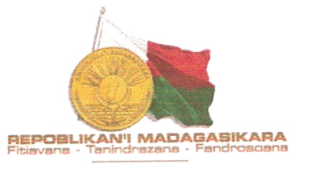 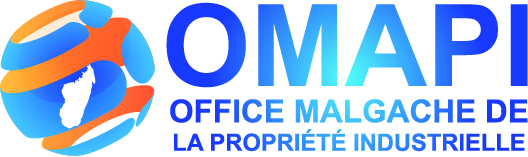 Lot VH VolosarikaAmbanidiaB.P 8237 – Antananarivo 101 –MadagascarTél : (261) 22335 02/034 43 152 36E-mail : reception@omapi.mgWeb : www.omapi.mgPROCEDURE DE DEMANDE DE BREVET D’INVENTIONI-Pièces à fournirFormulaire n°4 en trois (3) exemplaires, à télécharger gratuitement sur le site de l’OMAPIMémoire descriptif en trois (3) exemplaires et en version française, qui comprend :Une description de l’invention (dont domaine, l’art antérieur ou état de la technique et la solution apportée par l’invention)Une ou plusieurs revendications (définissant l’objet et limitant la protection demandéeUn abrégé ou résumé succinct de l’inventionDes dessins ou toutes illustrations pour la compréhension de l’inventionLes séquences listing (s’il y a lieu)Un CD-ROM contenant la version électronique du mémoire descriptifUn pouvoir du mandataire (s’il y a lieu)Un rapport de recherche internationale et/ou rapport d’examen préliminaire sur la brevetabilitéDocument(s) de priorité (s’il y a lieu)Acte de cession (s’il y a lieu)Taxes : Plein tarif (pour les non-résidents ne faisant pas partie de la liste des pays bénéficiaires,cf notre site) : 180 000 AriaryTarif réduit (cf la liste sur notre site dont Madagascar) : 144 000 AriaryII- Procédure d'enregistrement et protectionL’invention doit répondre aux critères suivants pour être brevetables à savoir la nouveauté absolue, l’activité inventive ou non évidence, l’applicabilité industrielle de l'invention ou utilité et si l’invention ne fait pas partie des exclusions selon les dispositions légales.Durée de protection : s'étend sur une période de 15ans, à partir de la date de dépôt, et est prolongeable pendant une nouvelle période de5 ans, soit une période de 20 ans maximum.III- Taxe de maintien en vigueur (annuité)Le maintien en vigueur de la demande de brevet ou du brevet d’invention est conditionné par le paiement de la taxe de maintien en vigueur à la 3ème  année date d’anniversaire du dépôt.PROCEDURE DE DEMANDE DE BREVET D’INVENTION (suite) IV- Extension de la protection de l’invention (Prolongation)	Le brevet d’invention peut être prolongé de cinq (5) ans. Ci-après les pièces à fournir :Un rapport d’exploitation du brevet à Madagascar Formulaire n°7 en trois (3) exemplaires, à télécharger gratuitement sur le site de l’OMAPIUn pouvoir du mandataire s’il y a lieuTaxes :V-Recherche via CATI et assistance L’Office offre gratuitement son assistance pour ceux qui veulent consulter les bases de données de brevet disponibles à l’Office via CATI pour effectuer une recherche dans un domaine précis ou pour une recherche d’antériorité en matière de brevet avant le dépôt. Pour ce faire, une demande de rendez-vous est nécessaire en remplissant une fiche à retirer auprès de l’Office.NB : Vous êtes invités à contacter l’Office pour la suite de votre demande.AnnuitéPlein tarif (ariary)Tarif réduit (ariary)3ème à la 5ème125 000100 0006èmea la 10ème380 000304 00011ème à la 15ème650 000520 00016ème à la 20ème750 000600 000Plein tarif (ariary)Tarif réduit (ariary)40 00032 000